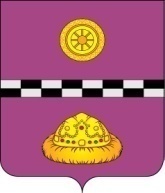 ПОСТАНОВЛЕНИЕот 23 сентября 2016г.                                                                                                              № 361О внесении изменений в постановление администрации муниципального района «Княжпогостский» от 31 мая 2016 г.  № 192 «Об организации круглогодичного оздоровления и отдыха детей и подростков Княжпогостского района в 2016 году»Во исполнение Постановления Правительства Республики Коми от 28 сентября 2012г. №411 «Об утверждении Государственной программы Республики Коми «Развитие образования», Постановления администрации муниципального района «Княжпогостский» от 12 ноября 2013 года № 794 «Об утверждении муниципальной программы «Развитие образования в Княжпогостском районе» и в целях организации эффективной работы по оздоровлению и отдыху детей и подростков Княжпогостского района в 2016 годуПОСТАНОВЛЯЮ:1.Внести следующие изменения в постановление администрации муниципального района «Княжпогостский» от 31 мая 2016 г. № 192 «Об организации круглогодичного оздоровления и отдыха детей и подростков Княжпогостского района в 2016 году» (далее – постановление):1.1. Приложение №4 к постановлению изложить в новой редакции согласно приложению к настоящему постановлению.2. Контроль за исполнением настоящего постановления возложить на первого заместителя руководителя администрации муниципального района «Княжпогостский» Панченко И.В. 3. Настоящее постановление подлежит официальному опубликованию.Руководитель администрации                                                                              В.И. Ивочкин